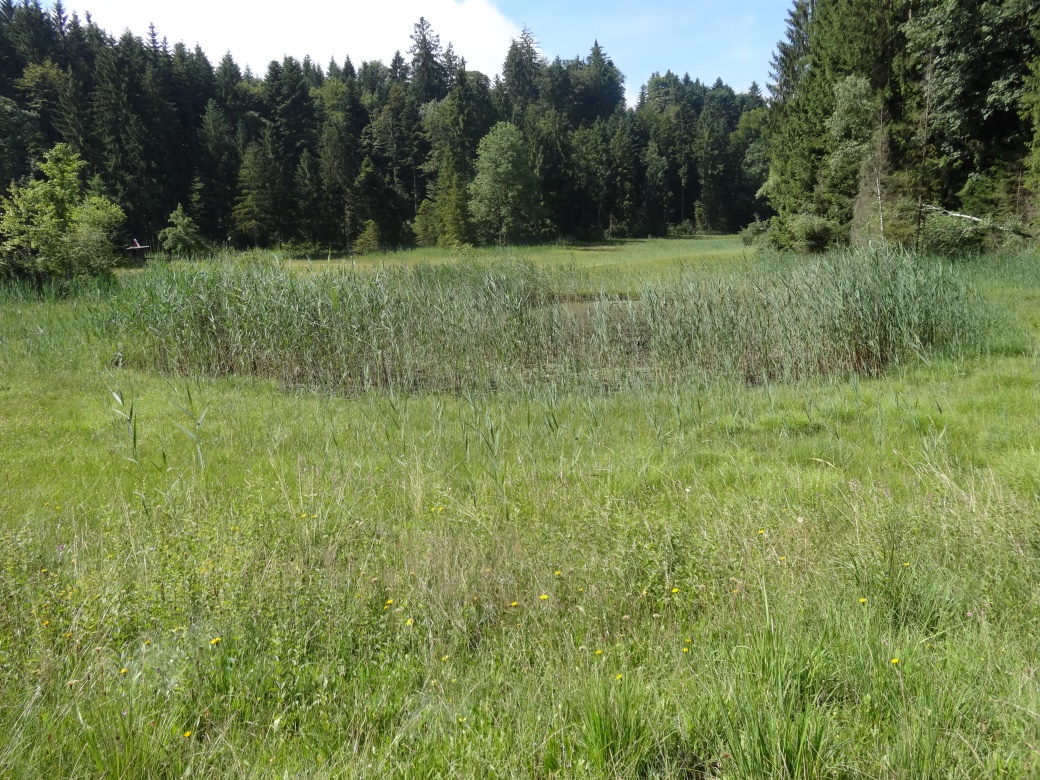 EINLADUNG zurSENIOREN-Wanderungvom Donnerstag, 22. Juni 2017Programm und Ablauf:13.30 Uhr	Erster Treffpunkt bei der Haltestelle „Schlössli“ an der Luzernerstrasse, Richtung Küssnacht13.46 Uhr	Fahrt mit dem Bus Nr. 24 nach Tschädigen 14.00 Uhr	Zweiter Treffpunkt bei der Endstation TschädigenVon dort wandern wir entlang dem Langenried zum Forenmoos, durch den Allmendwald Richtung „Undermühlegg“, entlang dem Würzenbach zum Quartier „Würzenbach“, wo wir uns erholen und stärken. Marschzeit 1 ½ bis max. 2 Stunden (gemütlich; meist leicht abwärts)		Für die Rückkehr stehen mehrere Varianten zur Auswahl: 		Bus ab Würzenbach oder Brühl nach Obermeggen oder ab Seefeldstrasse mit dem Bus 24 zurück nach Meggen oder wer will, kann und mag noch wandert zu Fuss via Hermitage – Rippertschwand – Lerchenbühl nach Hause.Wer kommt mit? Ich freue mich über jede(n) Teilnehmer(in)!SENIOREN MEGGENEuer Wanderbegleiter Alois Wey